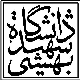 Last name:                    First name: Faculty of:                        Branch: Under Supervision of:                    The data of graduation:The title of thesis: Abstract: Keywords: 